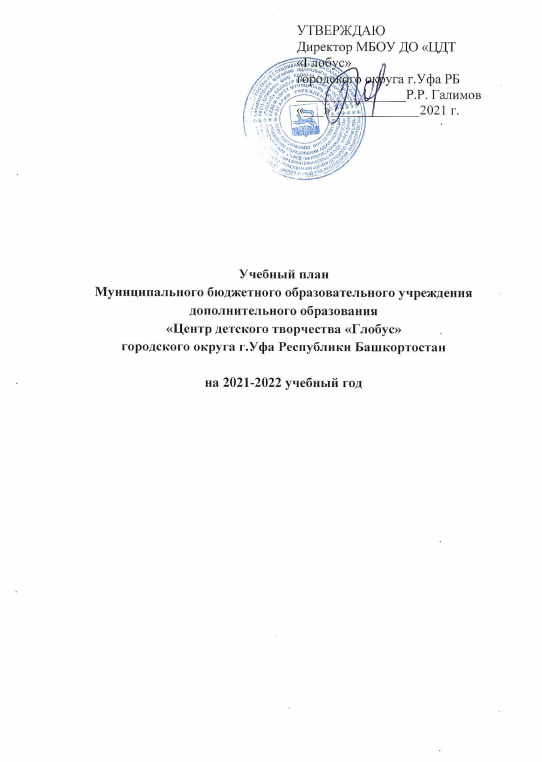 № п/пНазвание объединенияКоличество учебных группКоличество часов в неделюКоличество обучающихсяБазыДекоративно-прикладной отделДекоративно-прикладной отделДекоративно-прикладной отделДекоративно-прикладной отделДекоративно-прикладной отделДекоративно-прикладной отделОбъединение«Семицветик»Ахмадеева А.И.62487ЦДТОбъединение«Акварель»Булатова С.Ф.72890ЦДТ,Объединение«Волшебная лепка»Дюшкова И.А.72893Школа №120Объединение«Палитра»Мешкова Н.В.31239ЦДТ,Школа № 100Объединение«Вдохновение»Савельева Ю.В.52069ЦДТ,Школа № 7Объединение «Бусинка»Плотникова А.М.2830ЦДТОбъединение «Арт – мастерская»Плотникова А.М.31245ЦДТОбъединение «Лаборатория стиля» Колотик И.Г.31245ЦДТВсего36144498Художественно-эстетический отделХудожественно-эстетический отделХудожественно-эстетический отделХудожественно-эстетический отделХудожественно-эстетический отделХудожественно-эстетический отделВС «Лира»Гузаирова Л.М.6/8 ч инд3279ЦДТСтудия эстрадного танца «Мон-арт»Мингалиев И.А.41651ЦДТОбъединение«Super teens»Мингалиева А.В.52063ЦДТВС «Домисолька»Серегина Е.В.4/8ч. инд2452ЦДТНародные танцы«Жемчужина»Суворов А.Д. 832102ЦДТНародные танцыНуриахметова Р.Б.72884ЦДТ«Мир клавиш»Гумерова З.Э.12 инд2412ЦДТ«Новые звезды» Артис Э.Ф. 52075ЦДТВсего39196518Социально-педагогический отделСоциально-педагогический отделСоциально-педагогический отделСоциально-педагогический отделСоциально-педагогический отделСоциально-педагогический отдел«Английский с удовольствием» Зарипова Г.С.62481ЦДТСпортивная борьбаГалимзянов В.М. 41660ЦДТ«Тхэквондо»Егоров Е.С. 62481Школа№ 100,Школа № 7«Развитие речи»Конькова С.А.31236ЦДТ«Золотой ключик» Кутдусова А.А. 41648ЦДТ «Северные амуры»Муртазин У.Х.41654ЦДТВсего27108360Информационно-методический отделИнформационно-методический отделИнформационно-методический отделИнформационно-методический отделИнформационно-методический отделИнформационно-методический отдел«Компьютерная графика»Черво Е.Ю. 52060ЦДТ«Мобильная робототехника» Гиззатуллина Г.С.2824ЦДТ«Программная инженерия»Рамазанова Р.Р.1412ЦДТЛаборатория 3Д моделирования и прототипированияРамазанова Р.Р.2824ЦДТБизнес инкубаторХасанова Р.Р.62472ЦДТРобототехника Баязитов Г.А.52060ЦДТВсего2184252ИТОГО1235321628Вакансия 332,9 ч вакансия 332,9 ч вакансия 332,9 ч вакансия 332,9 ч вакансия 